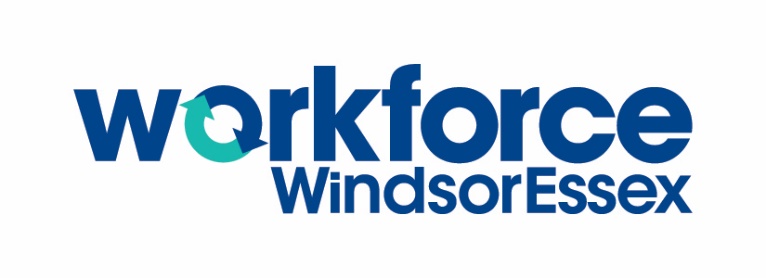 CAREER PROFILESSenior managers - health, education, social and community services and membership organizationsNational occupation classification code: 0014Senior managers in health, education, social and community services and membership organizations plan, organize, direct, control and evaluate, through middle managers, membership and other organizations or institutions that deliver health, education, social or community services. They formulate policies which establish the direction to be taken by these organizations, either alone or in conjunction with a board of directors. They are employed in health care organizations, educational services, social and community services and membership organizations or they may own and operate their own business.Wage/Salary Information:$104,780.67 is the median annual salary found locally.$50.38/hour is the median wage reported locally.Commonly Listed Skills in Job PostingsCustomer serviceSalesMicrosoft OfficeDiplomacyPresentingInterpersonal skillsCommunicationAuditingCommunity developmentDetail orientedProblem solvingJob Duties:This group performs some or all of the following duties:Establish objectives for the organization or institution and formulate or approve policies and programsAuthorize and organize the establishment of major departments and associated senior staff positionsAllocate material, human and financial resources to implement organizational policies and programs; establish financial and administrative controls; formulate and approve promotional campaigns; and approve overall personnel planningSelect middle managers, directors or other executive staffCo-ordinate the work of regions, divisions or departmentsRepresent the organization, or delegate representatives to act on behalf of the organization, in negotiations or other official functions.Senior managers in this unit group may specialize in areas such as finance, marketing, human resources or in a particular service area.Working Conditions:Work takes place in a typical office setting.This position may be done remotely.Career Pathways:Arts and culture association chairpersonAutomobile association executive directorBusiness association presidentEducational institution chief financial officer (CFO)Health services institution executive directorLabour organization presidentMembership organization general managerMusic guild presidentProfessional association executive directorScientific association chairpersonSocial services institution corporate controllerVoluntary organization executive directorCheck out more possible career pathways on WEexplore.Education and Training Pathways:*To be provided. Disclaimer: The educational institution reserves the right to change information without notice, and may result in discrepancies between their information and the information presented above.  If any errors are found, please report them to info@workforcewindsoressex.com.